ประชาสัมพันธ์การรับลงทะเบียนเบี้ยความพิการขององค์กรปกครองส่วนท้องถิ่น ประจำปีงบประมาณ พ.ศ.๒๕๕๗ภายในเดือนพฤศจิกายนนี้ องค์การบริหารส่วนตำบลหนองปรือ ขอเชิญชวนให้คนพิการที่มีความประสงค์    ขอรับเงินเบี้ยความพิการที่ยังไม่ได้ลงทะเบียนหรือย้ายทะเบียนบ้านมาใหม่ ยื่นคำขอขึ้นทะเบียนเพื่อขอรับเงินเบี้ยความพิการ ณ องค์การบริหารส่วนตำบลหนองปรือ****(ระหว่างวันที่ ๑ – ๓๐ พฤศจิกายน ๒๕๕๕)****เพื่อที่จะได้รับเงินเบี้ยความพิการ ในปีงบประมาณ พ.ศ.๒๕๕๗ ซึ่งจะได้รับเงินตั้งแต่วันที่ ๑ ตุลาคม ๒๕๕๖ เป็นต้นไปโดยนำเอกสารหลักฐานประกอบแบบคำขอลงทะเบียนขอรับเงินเบี้ยความพิการ ดังนี้๑.บัตรประจำตัวคนพิการตามกฎหมายว่าด้วยการส่งเสริมคุณภาพชีวิตคนพิการ๒.ทะเบียนบ้าน๓.สมุดบัญชีเงินฝากธนาคาร สำหรับกรณีที่ผู้ขอรับเงินเบี้ยความพิการประสงค์ขอรับเงินเบี้ยความพิการผ่านธนาคารทั้งนี้ สามารถยื่นได้ด้วยตนเอง หรือมอบหมายให้ผู้ดูแลยื่นคำขอแทนโดยหลักฐานการเป็นผู้แทนดังกล่าว โดยให้ผู้ที่เชื่อถือได้รับรองสถานะของ คนพิการ แต่ต้องนำหลักฐานของคนพิการและผู้ดูแลคนพิการไปแสดงต่อเจ้าหน้าที่ด้วย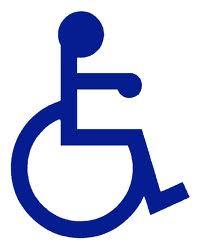 ประชาสัมพันธ์การรับเบี้ยยังชีพผู้สูงอายุของ                 องค์กรปกครองส่วนท้องถิ่น ประจำปีงบประมาณ พ.ศ. ๒๕๕๗ภายในเดือนพฤศจิกายนนี้ องค์การบริหารส่วนตำบลหนองปรือ ขอเชิญชวนให้ผู้สูงอายุที่จะมีอายุครบ ๖๐ ปีบริบูรณ์      นับถึงวันที่ ๓๐ กันยายน ๒๕๕๗ หรือผู้ที่เกิดก่อนวันที่ ๑ ตุลาคม ๒๔๙๖ หรือผู้ที่มีอายุครบ ๖๐ ปีบริบูรณ์แล้วและมีภูมิลำเนาในเขตพื้นที่แต่ยังไม่ได้ไปลงทะเบียนเพื่อขอรับเงินเบี้ยยังชีพผู้สูงอายุหรือ     ผู้ที่ได้ย้ายทะเบียนบ้านมาใหม่ ซึ่งไม่เป็นผู้ได้รับสวัสดิการหรือสิทธิประโยชน์อื่นใดจากหน่วยงาน       ของรัฐ รัฐวิสาหกิจหรือองค์กรปกครองส่วนท้องถิ่น ที่ประสงค์จะรับเงินเบี้ยยังชีพผู้สูงอายุ ในปี         งบประมาณ พ.ศ. ๒๕๕๗ (ตุลาคม ๒๕๕๖ ถึง กันยายน ๒๕๕๗)ไปลงทะเบียนเพื่อแสดงความจำนงขอรับเงินเบี้ยยังชีพผู้สูงอายุได้ตั้งแต่วันที่ ๑ พฤศจิกายน ถึงวันที่ ๓๐ พฤศจิกายน ๒๕๕๕ ด้วยตนเองหรือมอบอำนาจเป็นลายลักษณ์อักษรให้ผู้อื่นเป็นผู้ยื่นคำขอรับเงินเบี้ยยังชีพผู้สูงอายุแทนโดยมีหลักฐานตามที่ราชการกำหนด ณ องค์การบริหารส่วนตำบลหนองปรือ           เพื่อจะได้รับเงินเบี้ยยังชีพในปีงบประมาณ พ.ศ.๒๕๕๗ ตั้งแต่ ๑ ตุลาคม ๒๕๕๖ เป็นต้นไป โดยเตรียมเอกสารหลักฐาน ดังนี้๑.บัตรประจำตัวประชาชน หรือบัตรอื่นที่ออกโดยหน่วยงานของรัฐที่มีรูปถ่ายฉบับจริงพร้อมสำเนา ๑ ฉบับ๒.ทะเบียนบ้านฉบับจริงพร้อมสำเนา ๑ ฉบับ	๓.สมุดบัญชีเงินฝากธนาคารกรุงไทย(สาขากะปาง)พร้อมสำเนา สำหรับกรณีที่ผู้ขอรับเงินเบี้ยยังชีพผู้สูงอายุประสงค์ขอรับเงินเบี้ยยังชีพผู้สูงอายุผ่านธนาคาร ๑ ฉบับ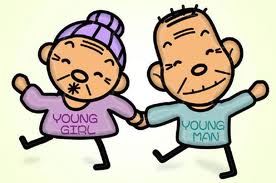 